Poniedziałek, 22.06.2020Cel: rozwijanie umiejętności czytania ze zrozumieniem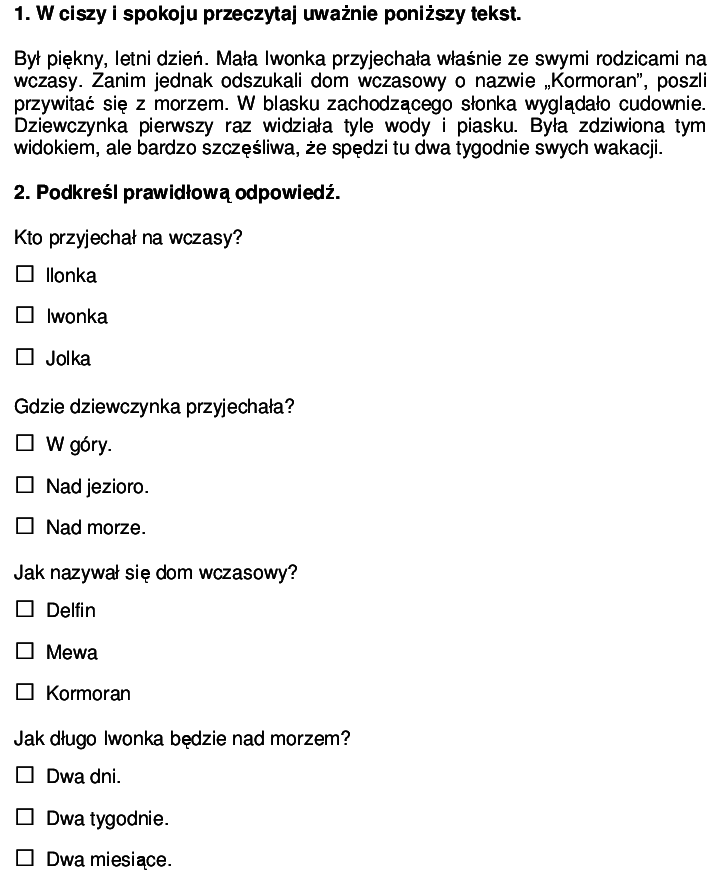 